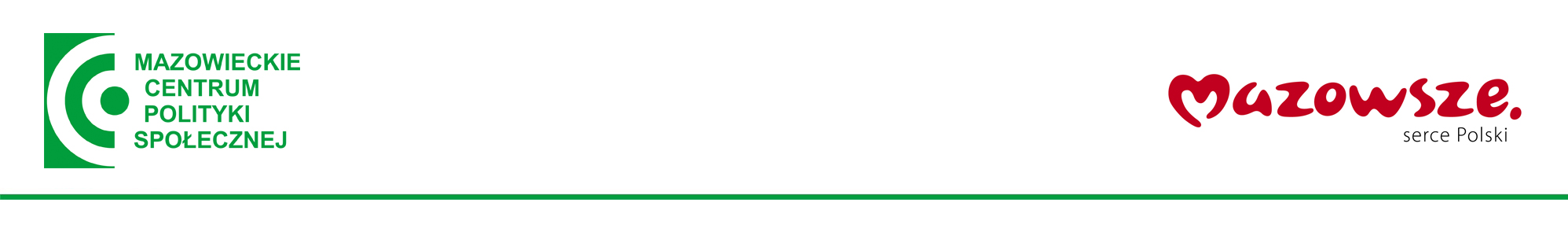 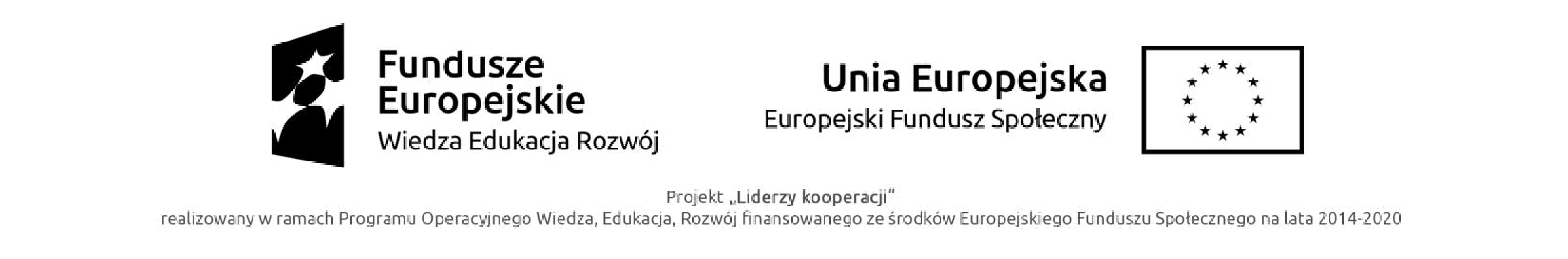  Szczegółowy opis przedmiotu zamówienia –  MCPS.ZP/JR/351-3-5/2020/D Załączyć do oferty! działając w imieniu i na rzecz Wykonawcy:   https://ekrs.ms.gov.pl/    https://prod.ceidg.gov.pl  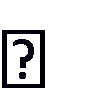 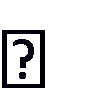 odpowiadając na ogłoszenie w postępowaniu którego przedmiotem jest  Zakup komputerów przenośnych z oprogramowaniem, monitora i kamer internetowych dla potrzeb obsługi MCPS oświadczamy, że:  § 1. Zaoferowany sprzęt spełnia europejskie wymogi bezpieczeństwa, w tym posiada certyfikat CE.  § 2. Zamawiający dopuszcza złożenie ofert równoważnych, ale o parametrach nie gorszych niż wyspecyfikowane .  § 3.  Na dostarczonych komputerach Wykonawca zainstaluje i skonfiguruje oprogramowanie będące częścią tego postępowania. § 4. Opis sprzętu:  Notebook ( łączna ilość objęta zamówieniem 21 szt. )           ilość oferowana  przez Wykonawcę: …………………….   Monitor komputerowy (ilość objęta zamówieniem 1 szt. )             ilość oferowana  przez Wykonawcę: …………………….   Kamera internetowa (łączna ilość objęta zamówieniem 10 szt. ) ilość oferowana  przez Wykonawcę: …………………….     Termin wykonania zamówienia: do dnia 24 grudnia 2020 r. Oświadczamy, że w cenie oferty zostały uwzględnione wszystkie koszty wykonania zamówienia i realizacji przyszłego świadczenia umownego.  Zapoznaliśmy się z warunkami umowy i nie wnosimy w stosunku do nich żadnych uwag, a w przypadku wyboru naszej oferty podpiszemy umowę na warunkach nie mniej korzystnych dla zamawiającego w terminie zaproponowanym przez zamawiającego nie później jednak niż do końca okresu związania ofertą. Oświadczam, że wypełniłem obowiązki informacyjne przewidziane w art. 13 lub art. 14 RODO wobec osób fizycznych, od których dane osobowe bezpośrednio lub pośrednio pozyskałem w celu ubiegania się o udzielenie zamówienia publicznego w niniejszym postępowaniu. …………………………………………………………….. Podpis Wykonawcy  Pełna nazwa  firmy lub imię i nazwisko Wykonawcy  REGON NIP Adres telefon / faks/ e-mail Nazwa komponentu  Wymagane minimalne parametry techniczne Oferowane parametry Typ Komputer przenośny Producent: _____________________________ Zastosowanie Komputer będzie wykorzystywany dla potrzeb aplikacji biurowych, aplikacji edukacyjnych, aplikacji obliczeniowych, dostępu do Internetu oraz poczty elektronicznej, jako lokalna baza danych, stacja programistyczna. TAK Ekran Komputer przenośny typu notebook z ekranem 15,6" o rozdzielczości: HD (1920x1080 przy 60Hz) z podświetleniem LED i powłoką przeciwodblaskową TAK Procesor Procesor powinien osiągać w teście wydajności PassMark Performance Test co najmniej wynik 6500 punktów Passmark CPU Mark. TAK Płyta główna Płyta główna zaprojektowana i wyprodukowana na zlecenie producenta komputera, trwale oznaczona na etapie produkcji logiem producenta oferowanej jednostki, dedykowana dla danego urządzenia. Wyposażona przez producenta w dedykowany chipset dla oferowanego procesora. TAK Pamięć RAM 8GB DDR4 możliwość rozbudowy do min 16GB, wymagane min. 2 sloty na pamięci w tym min. jeden wolny. TAK Dysk twardy 256GB SSDTAK System operacyjny Zainstalowany system operacyjny kompatybilny z Windows 10 Professional w polskiej wersji językowej. Klucz systemu musi być zapisany trwale w BIOS i umożliwiać instalację systemu operacyjnego na podstawie dołączonego nośnika bezpośrednio z wbudowanego napędu lub zdalnie bez potrzeby ręcznego wpisywania klucza licencyjnego.  TAK Karta graficzna Układ graficzny zintegrowany TAK Komunikacja bezprzewodowa Wbudowana karta 802.11 a/b/g/n/ac z możliwością włączania i wyłączenia łączności bezprzewodowej Wbudowany moduł Bluetooth w wersji 4.1 z możliwością włączania i wyłączania łączności bezprzewodowej. TAK Klawiatura Klawiatura wyspowa, z wbudowanym w klawiaturze podświetleniem z możliwością manualnej regulacji zarówno w BIOS jak i z pod systemu operacyjnego, (układ US -QWERTY), min 100 klawiszy. TAK Multimedia Karta dźwiękowa zintegrowana z płytą główną, zgodna z High Definition, wbudowane głośniki stereo o średniej mocy 2x2W, wbudowany wewnętrzny wzmacniacz głośników. Cyfrowy mikrofon z funkcja redukcji szumów i poprawy mowy wbudowany w obudowę matrycy. Kamera internetowa, o rozdzielczości min. 1280x720 px trwale zainstalowana w obudowie matrycy. TAK Bateria i zasilanie Umożliwiająca jej szybkie naładowanie do poziomu 80% w czasie 1 godziny lub do poziomu 50% w czasie 30 minut  Czas pracy na baterii min 660 minut, potwierdzony przeprowadzonym testem  Dedykowany zasilacz. TAK Waga  Waga max 3 kg TAK Obudowa Szkielet obudowy i zawiasy notebooka wykonane z wzmacnianego metaluObudowa musi spełniać normę MIL-STD 810G TAK Wirtualizacja Sprzętowe wsparcie technologii wirtualizacji procesorów, pamięci i urządzeń I/O realizowane łącznie w procesorze, chipsecie płyty głównej oraz w BIOS systemu (możliwość włączenia/wyłączenia sprzętowego wsparcia wirtualizacji dla poszczególnych komponentów systemu). TAK Zarządzanie i bezpieczeństwo Urządzenie musi posiadać: zintegrowany układ TPM zgodny ze standardem Trusted Platform Module w wersji min. 1.2; konstrukcję absorbująca wstrząsy; czytnik linii papilarnych; złącze umożliwiające zastosowanie  fizycznego zabezpieczenia w postaci linki metalowej.TAK BIOS  BIOS zgodny ze specyfikacją UEFI, wyprodukowany przez producenta komputera, zawierający logo producenta komputera lub nazwę producenta komputera lub nazwę modelu oferowanego komputera, Dashboard BIOS’u zbudowany w postaci kombinacji tekstu i grafiki obsługiwany w sposób selektywny i swobodny. Możliwość, bez uruchamiania systemu operacyjnego z dysku twardego komputera lub innych podłączonych do niego urządzeń zewnętrznych odczytania z BIOS informacji o: wersji BIOS, nr seryjnym komputera, model komputera, adresu MAC karty sieciowej, modelu procesora wraz z informacjami o ilości rdzeni oraz nominalnej prędkości pracy (w GHz), informacji o ilości pamięci RAM oraz jej taktowaniu, informacji o modelu dysku twardego, informacji o napędzie optycznym (nie dotyczy zewnętrznego napędu USB), informacji o karcie sieciowej Ethernet i karcie dźwiękowej zintegrowanym układzie graficznym, kontrolerze audio, BIOS musi posiadać następujące funkcje: możliwość wyłączenia/włączenia portów USB; możliwość wyłączenia/włączenia kontrolera SATA  możliwość wyłączenia/włączenia karty dźwiękowej, możliwość wyłączenia/włączenia modułu TPM, możliwość wyłączenia/włączenia karty sieciowej Ethernet, możliwość wyłączenia/włączenia bootowania PXE, możliwość włączania/wyłączania funkcji Wake on LAN, możliwość ustawienia haseł: Administratora, tzw. „power-on”, pozwalającego na uruchomienie dysku twardego, możliwość ustawienia sekwencji bootowania (wraz z możliwością usunięcia z listy bootowania poszczególnych urządzeń), możliwość uruchamiania systemu z urządzeń, zewnętrznych typu HDD-USB, USB Pendrive, CDRW-USB, TAK Certyfikaty  Certyfikat ISO9001 lub równoważny certyfikat jakości dla producenta sprzętu, Potwierdzenie spełnienia kryteriów środowiskowych, w tym zgodności z dyrektywą RoHS Unii Europejskiej o eliminacji substancji niebezpiecznych (wg wytycznych Krajowej Agencji Poszanowania Energii S.A., zawartych w dokumencie „Opracowanie propozycji kryteriów środowiskowych dla produktów zużywających energię możliwych do wykorzystania przy formułowaniu specyfikacji na potrzeby zamówień publicznych”, pkt. 3.4.2.1; dokument z grudnia 2006), w szczególności zgodności z normą ISO 1043-4 dla płyty głównej oraz elementów wykonanych z tworzyw sztucznych o masie powyżej 25 gramów TAK Ergonomia  Głośność jednostki centralnej mierzona zgodnie z normą ISO 7779 oraz wykazana zgodnie z normą ISO 9296 w pozycji obserwatora w trybie pracy dysku twardego (IDLE) wynosząca maksymalnie 22dB. TAK Warunki gwarancji 5 3-letnia gwarancja.  Firma serwisująca musi posiadać certyfikat jakości według normy ISO 9001 na świadczenie usług serwisowych lub równoważny certyfikat jakości W przypadku wymiany dysku twardego uszkodzony dysk pozostaje u Użytkownika. TAK Nazwa firmy serwisującej _________________ Wsparcie techniczne producenta Dostęp na stronie producenta komputera realizowany poprzez podanie na dedykowanej stronie internetowej producenta numeru seryjnego lub modelu komputera, lub innego oznaczenia stosowanego przez producenta komputera: do najnowszych sterowników, uaktualnień, opisu konfiguracji. Link strony internetowej producenta: _________________ Inne  mysz optyczna  min. 1000dpi USB z rolką, płytka TouchPad wieledotykowa ze strefą przewijania, min. 3 porty USB, w tym min. 2 portów USB 3.0 porty audio słuchawek i mikrofonu (dopuszcza się tzw. port combo - słuchawka/mikrofon) 1x VGA (dopuszcza się dołączenie zewnętrznego adaptera), 1x HDMI, 1x RJ-45 (10/100/1000), czytnik kart multimedialny wspierający karty SD 4.0 lub microSD 4.0, port umożliwiający podłączenie dedykowanej stacji dokującej,  	port zasilania, karta sieciowa 10/100/1000 Ethernet RJ-45, wspierająca obsługę WoL nagrywarka DVD +/-RW o prędkości min. 8x (dopuszcza się dołączenie zewnętrznej nagrywarki na port USB) Dołączony nośnik ze sterownikami lub dostęp do strony internetowej producenta komputera umożliwiający pobranie sterowników Dołączona dokumentacja w języku polskim, w formie elektronicznej (jako zapis trwały na płycie CD/DVD) lub papierowej dołączona torba do laptopów o wymiarach przekątnej ekranu od 15,6” do 17’’, kolor czarny, regulowany pas na ramię, rączka, kieszenie zewnętrzne, kieszenie wewnętrzne, zamknięcie - zamek błyskawiczny, amortyzacja głównej komory. TAK Monitor LG Electronics Monitor 27 27UL850- W 4K HDR10 USB-C lub równoważny Rodzaj podświetlania:LED Przekątna ekranu (cale):27" Czas reakcji:5 ms, Jasność:350 cd/m² Typ matrycy:IPS / PLS,  Powłoka matrycy:matowa Proporcje obrazu:16:9,  Kontrast statyczny (x:1):1000,  Częstotliwość odświeżania:60 Hz Kąt widzenia w pionie:178°,  Kąt widzenia w poziomie:178° Standard VESA:100 x 100 Maksymalny pobór mocy:130 W Maksymalny pobór mocy w trybie czuwania:0.5 W Technologie:FreeSync Regulacja:regulacja pochylenia (góra/dół), regulacja wysokości Złącza:DisplayPort, HDMI, USB 3.1 typ C Konstrukcja i elementy dodatkowe:hub USB, wbudowane głośniki Cechy dodatkowe:Czas reakcji matrycy: 5ms (gray-to-gray), HDR, Kontrast: 1:1000 (typowy), tryb czytania, wielojęzyczne menu ekranowe Gwarancja producenta 24 miesiące Nazwa producenta, typ, model: ………………………………………………………………………………………………………………. Kamera CREATIVE Live! Cam Sync 1080p lub równoważna Typ sensora Rozdzielczość Kompresja wideo Focus Funkcja aparatu cyfrowego Interfejs Zasilanie Mikrofon wbudowany Oprogramowanie Kolor Wyposażenie Załaczona dokumentacja Gwarancja Znak zgodności CMOS 1920 x 1080 MJPG, YUY2 Tak USB TAK TAK BRAK Czarny Brak Instrukcja obsługi w języku polskim,  Karta gwarancyjna 24 miesiące CE Nazwa producenta, typ, model: ………………………………………………………………………………………………………………. 